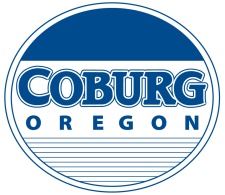 AgendaCoburg Parks |Tree CommitteeRegular MeetingCity Hall, 91136 N. WillametteJanuary 17, 20177:00 pm	CALL TO ORDER									Chair SmithROLL CALL  						 				Brian HarmonAGENDA REVIEW									Chair SmithCITY UPDATES										Brian HarmonCity Administrator Monthly Report			Information only7:15 pm	COMMITTEE BUSINESS			Nominations for Committee Chair & Vice Chair				Chair SmithElection of Chair & Vice Chair							Chair Smith 			Logo for Coburg Loop Project (update)	 				Brian HarmonInformation Only			Storm Event review								Brian HarmonInformation Only			Set Goals for 2017								Clair Smith						Motion – Consider Recommendation			Annual Report for Council							Clair Smith						Motion – Consider Recommendation 	December 20th , 2016 Minutes							Chair Smith						Motion – Consider Approval			DATES TO REMEMBER			February 14th   – City Council				February 21st  – Next Park Tree work session/meeting8:00 pm	ADJOURNMENT